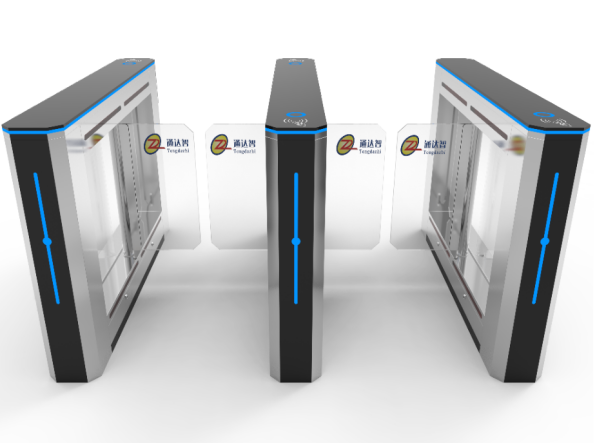 通道闸控制主板发明专利，（发明专利公布编号：ZL 2017105345882）；摆闸机芯实用新型专利产品，（实用新型专利编号：ZL2017206382278）；摆闸第三方检测报告（SGS检测报告：SZEM200700694701北测BKC-190500876R）；人证访客一体机（实用新型专利编号：ZL2017206370529），可适配本公司所有通道闸产品，可适配通达智人证识别管理系统 （软著：2017SR285814 ）；票务门禁板发明专利，（发明专利公布编号：ZL 201710534590X），可适配本公司景区票务系统（软著：2017SR285136）， 大厦云访客系统（软著：2019SR0324635）；具有零位自检功能，方便用户维护及使用；通过主控板上的小按键，可编程设备运行状态红、绿、蓝多种灯光展示，整体边框灯光、面板通行灯光友好提示是否具有通行权限，侧板带灯光提升速通门整体美感；6---8对圆形红外，具备超强逻辑和防夹功能；私模自行设计、生产摆闸机芯，整个系统运行平稳、噪音小；非法闯入报警，反向逆行报警；防冲功能，在没有接收功能开闸信号，伸缩挡板自动锁死；红外防夹功能，在闸板复位的过程中红外检测到人在通道中，挡板会自动停止；具有自动复位功能，行人读有效卡后，若在系统规定时间内未通行时，系统将自动取消行人此次通行权限；具有统一、标准的对外电气接口，可与各种门禁板、读卡器、人脸识别， 条码平台、身份证阅读器、指纹设备等相挂接，便于系统集成，并可通过管理计算机实现远程控制与管理。具有断电应急功能，断电后通道常开，满足消防要求1. 产品结构主要由机械系统和电控系统两大部分组成。2. 机械系统结构：机箱，挡板，摆臂，机芯；机芯组成主要有电机、机架、传动轴、有机板摆臂等；3. 电控系统组成有：控制板、直流电机或无刷电机、红外传感器、方向指示灯、空气开关、电源、报警器等；4.人脸机/读卡器/条码平台：当读授权人脸或卡片、条码信息并经过判断处理后，向主控板发出申请通过信号（开关信号）；5.  控制板：产品的控制中心，它接收人脸机/读卡器/条码平台和红外线传感器的信号，并对这些信号进行逻断和处理后，再向方向指示灯、电机发出执行命令；7. 红外传感器：检测行人位置和起到安全保护作用；8. 报警器：系统检测到有非法进入通道的行人时，发出报警提示；9.方向指示灯：容许通行或静止通行指示，通行方向指示；1. 打开电源，5 秒后系统进入工作状态；2. 当人脸机/读卡器/条码平台读到人员信息时，对读到的信息进行判断、处理，如果是授权过的人脸/卡号/条码会提示识别成功，并通过人脸机/门禁板向闸机主控制板发出开闸信号；3. 主控板接收到开闸信号，并进行综合判断处理后，向电机发出有效控制信号，使方向指示灯转为绿色箭头通行标志，电机运转 ，编码器或限位控制到位后，给出到位信号，电机停止转动；4. 电机转动90度，闸门打开（常开模式时，电机不动作），允许行人通过；5. 行人根据指示灯标志指示通过通道后，红外传感器检测行人通过通道全过程，并不断向主控板发出信号，直至行人完全通过通道；6.行人通过后红外向主控板发送信号，闸机主控板控制电机反转，运行90度后停止，闸机关闭。7.若行人忘记读卡或条码，或是未授权人员进入通道时，系统禁止行人通行（常开模式 ，闸门将关上；常闭模式，闸门不动作；），且发出声光报警，直至行人退出通道后，解除报警；重新读有效卡或条码，或是已授权人员人脸后方允许通行。根据三种不同人群，固定用户，临时用户和特殊人群等的通行方式， 选择不同的前端识别设备和控制方式， 适配不同的软件。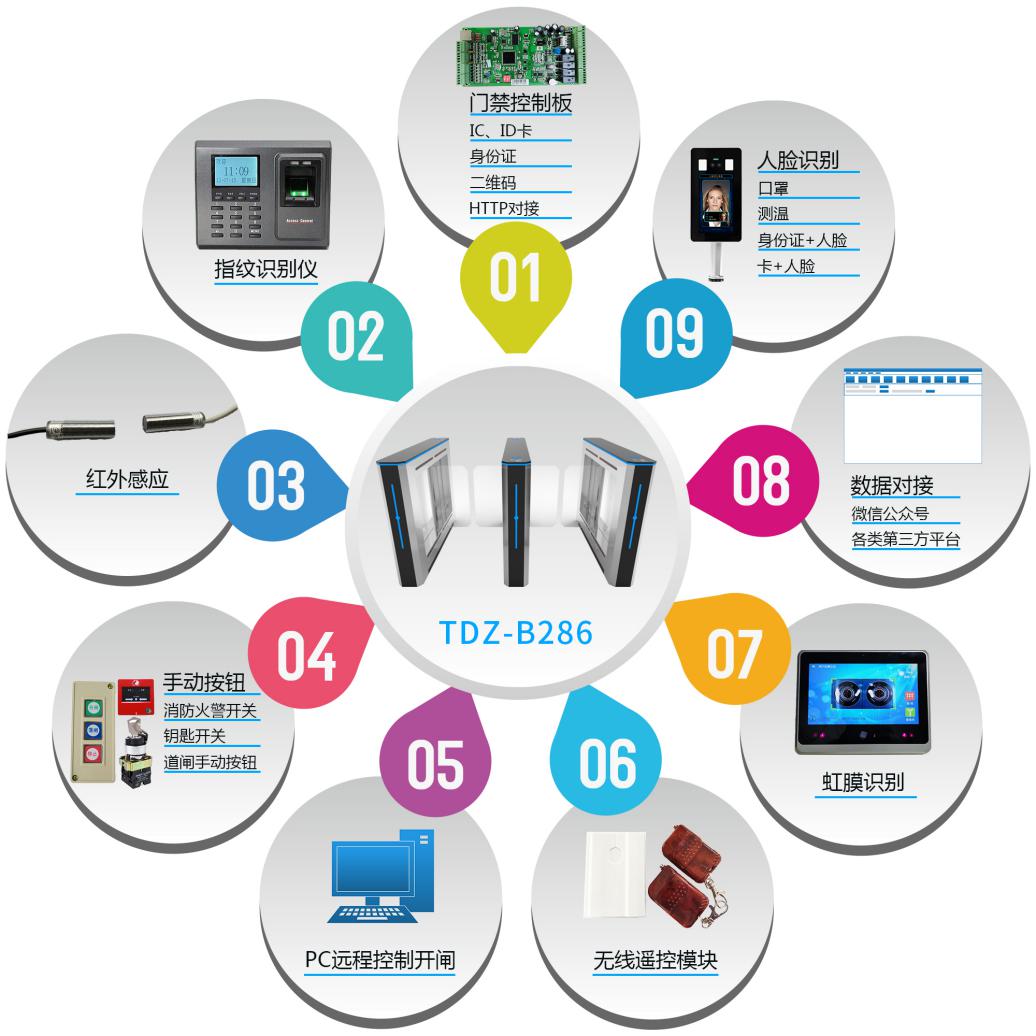 愿景：致力于成为最优秀的出入口控制系统解决方案服务商之一使命：为人类出入口通行更安全有序而奋斗价值观：成就你， 成就我发展理念：让硬件更硬， 让软件更软企业口号：通达世界   智造未来11年出入口控制系统解决方案服务商；具有国家高新技术企业证书、ISO质量体系管理认证；产品具有CE、 SGS认证、公安部检测报告；支持通道闸、串口门禁、人脸识别以及软件二次开发、产品定制；拥有通道闸全产业专利技术企业（外观专利， 机芯实用新型转闸，主板发明专利，门禁板发明专利，多种软件著作权）；有同款式全系列通道闸外观专利企业；智慧景区售检票系统、智慧大厦云访客系统、智慧社区系统、一卡通管理系统等软著；本公司资质完善，可提供各标底参数， 帮助客户招投标控标。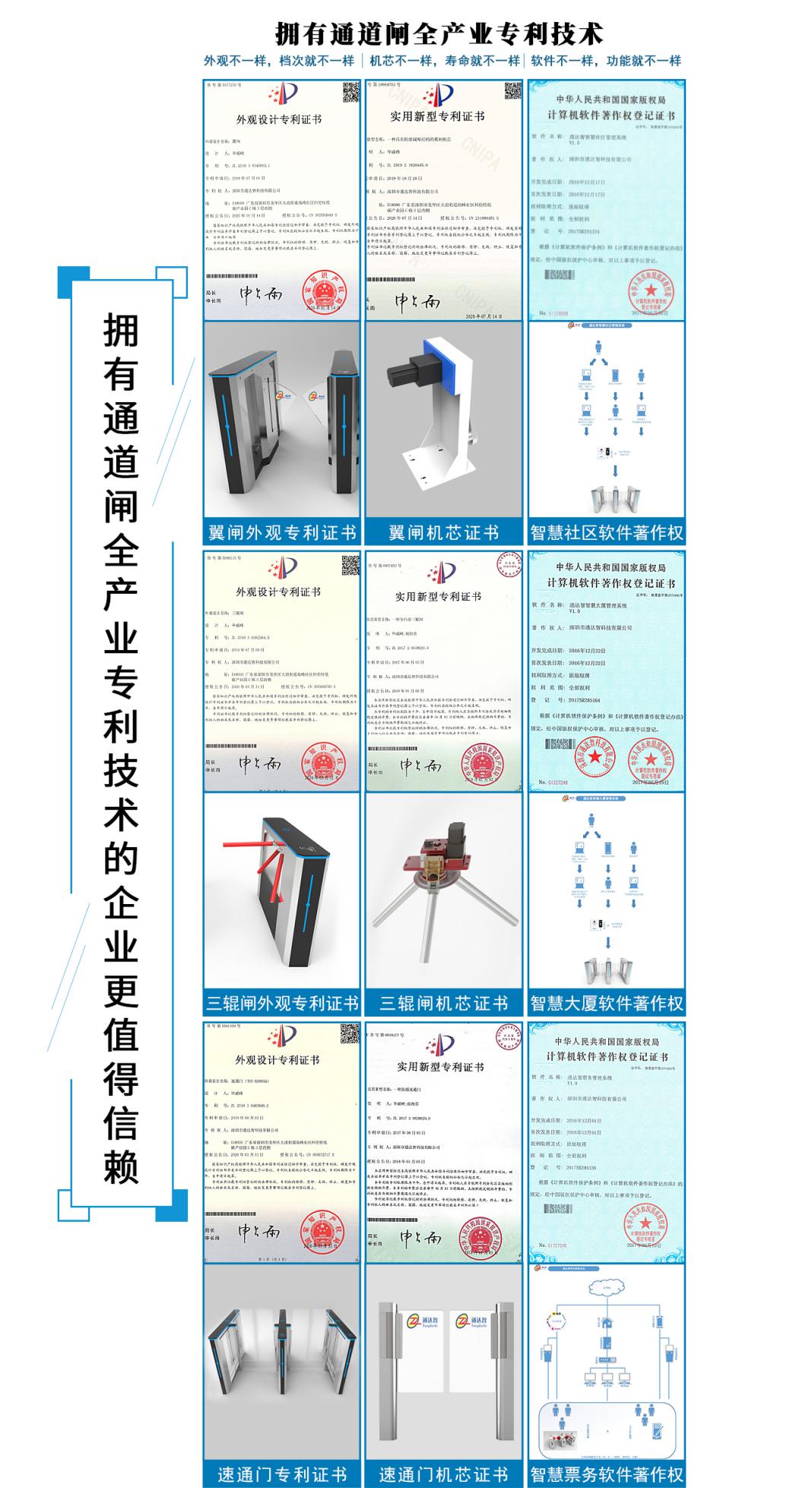 基本参数基本参数外形尺寸1400长*185宽*1000高（mm）箱体材质SUS304，机身 1.5mm 、上盖 1.5mm 厚 门板材料挡板摆臂12mm 厚亚克力通道宽550mm---900mm环境温度-10度~50 度技术参数技术参数输入电压220V驱动电机直流电机或无刷电机驱动电压24V设备功率40w或150W响应时间0.2s开关门时间<0.5s通行速度常开 50 人/分；常闭 35 人/分通讯接口RS485通讯距离小于 1200m开闸信号输入干接点使用寿命500万次